АКТоб обследовании дошкольной образовательной организации по организации работы по профилактике детского дорожно-транспортного травматизма и обучению несовершеннолетних правилам безопасного поведения на дорогахМуниципальное дошкольное образовательное бюджетное учреждение (полное наименование дошкольной образовательной организации, адрес, сайт ОО)детский сад № 11 (МДОБУ д/с № 11) 676246 Амурская область город Зея улица Мухина 383, rodnichok-74@ya.ruАкт составлен «10» августа 2017 г.Комиссией в составе:От органа управления образованием (Ф.И.О., должность) Максимишина О. В. начальник отдела образования администрации г. ЗеиОт подразделения Госавтоинспекции (Ф.И.О., должность) Дорофеев Д.А. старший лейтенант полиции, инспектор ДПС ОГИБДД МО МВД России «Зейский».1. Общие сведения:1.1. Директор ДОО (Ф.И.О.) Андросик Ю.Н. исполняющий обязанности заведующего1.2. Количество воспитанников в ДОО       99, из них:1.2.1. Количество воспитанников младшей группы (3-4 года)   261.2.2. Количество воспитанников средней группы (4-5 лет)      241.2.3. Количество воспитанников старшей группы (5-6 лет) 231.2.4. Количество воспитанников подготовительной группы (6-7 лет)    261.3. Количество групп в ДОО                 4,                                                    из них:1.3.1. Количество младших групп           11.3.2. Количество средних групп             11.3.3. Количество старших групп            11.3.4. Количество подготовительной группы     11.4. Наличие приказа директора ДОО о закреплении ответственного должностного лица за работу по организации обучения детей основам безопасного поведения на дорогах и профилактике детского дорожно-транспортного травматизма (далее - ДДТТ) приказ № 62/2 от 20.08.2016 года(указать номер и дату приказа)1.5. Должностное лицо ОО, ответственное за организацию работы по обучению детей основам безопасного поведения на дорогах и профилактике детского дорожно-транспортного травматизма ____________________________________________________________________________________________(Ф.И.О., должность)1.6. В каких группах организована работа по обучению детей ПДД (да, нет):1.6.1. В младших группах  да1.6.1. В средних группах   да1.6.1. В старших группах  да1.6.1. В подготовительных  группах  да1.7. В текущем году с воспитанниками ДОУ зарегистрировано 0 дорожно-транспортных происшествий, из них с участием:1.7.1. Детей-пассажиров транспортных средств  01.7.2. Детей-пешеходов 0 из них совершенных по собственной неосторожности детей  01.7.3. Детей-водителей велосипедов, из них совершенных по собственной неосторожности детей 01.8. Принятые меры (по каждому ДТП): _-______________________________________________________________________________________________________________________________________________________________________________________________________________________________________________________________________________________________________1.9. Количество воспитанников ДОО, допустивших нарушения ПДД (по информации, предоставленной из ГИБДД) ______________________, из них:1.9.1. По факту нарушений ПДД детьми-пешеходами ____________________1.9.2. По факту нарушений ПДД детьми-водителями велосипедов __________1.10. Наличие Паспорта дорожной безопасности ОО со схемами безопасных маршрутов движения _______________________________________________(указать дату утверждения)1.11. Размещен ли Паспорт дорожной безопасности со схемами безопасных маршрутов движения на сайте ОО                                 размещен                                                                                                      (если не размещен, указать причину)2. Организация образовательного процесса в ДОО:2.1. В младшей группе:2.1.1. Обучение правилам безопасного поведения на дорогах осуществляется в рамках реализации областной образовательной программы для дошкольников «Ребенок и дорога» 8 часов в год(указать наименование программы, количество часов на изучение ПДД, если обучение)2.2. В средней группе:2.2.1. Обучение правилам безопасного поведения на дорогах осуществляется в рамках реализации областной образовательной программы для дошкольников«Ребенок и дорога» 12 часов в год (указать наименование программы, количество часов на изучение ПДД, если обучение не предусмотрено указать причину)2.3. В старшей группе:2.3.1. Обучение правилам безопасного поведения на дорогах осуществляется в рамках реализации областной образовательной программы для дошкольников «Ребенок и дорога» 28 часов в год  (указать наименование программы, количество часов на изучение ПДД, если обучение не предусмотрено указать причину)2.4. В подготовительной группе:2.4.1. Обучение правилам безопасного поведения на дорогах осуществляется в рамках реализации областной образовательной программы для дошкольников«Ребенок и дорога» 32 часа в год (указать наименование программы, количество часов на изучение ПДД, если обучение не предусмотрено указать причину)2.5. Наличие раздела по предупреждению ДДТТ в планах воспитательной работы, их выполнение   имеется2.6. Какие пропагандистские акции и мероприятия проведены с воспитанниками ДОО в текущем году (конкурсы, викторины, соревнования по ПДД и иное) развлечение по ПДД «Правила дорожные – знать каждому положено!» - сентябрь 2016 г., конкурс рисунков «Дорожный калейдоскоп» - октябрь 2016 г., КВН «Знатоки ПДД» - ноябрь 2016 г., конкурс агитбригад «Давай дружить дорога» - февраль 2017 г., викторина «Зеленый огонек» - март 2017 г., досуг «Правила знай и соблюдай!» - апрель 2017 г., развлечение «Мы и дорога!» - май 2017 г., викторина по ПДД – июнь 2017 г.  (указать название мероприятия, дату проведения)2.7. Как осуществляется учет проводимых мероприятий по профилактике ДДТТ перспективное планирование по программе «Ребенок и дорога», планирование воспитательно – образовательного процесса в каждой возрастной группе, отчеты на сайте дошкольного учреждения(указать форму учета, ведение журналов, фотоотчет и др.)2.8. Форма работы по профилактике ДДТТ с родителями наглядная агитация (листовки, плакаты, газеты, буклеты), совместные мероприятия (викторины, развлечения, досуги, собрания, информационные встречи), папки – передвижки, информационные уголки, стенды.2.9. Количество проведенных родительских собраний, на которых рассматривались вопросы ДДТТ   20, из них:2.9.1. В младшей группе 42.9.2. В средней группе   42.9.3. В старшей группе  42.9.4. В подготовительной группе 42.10. Участие родителей в пропагандистских акциях и мероприятиях развлечение по ПДД «Правила дорожные – знать каждому положено!» - сентябрь 2016 г., викторина «Зеленый огонек» - март 2017 г., досуг «Правила знай и соблюдай!» - апрель 2017 г., развлечение «Мы и дорога!» - май 2017 г., викторина по ПДД – июнь 2017 г. (указать мероприятия, дату проведения)3. Учебно-методическое обеспечение.3.1. Наличие и использование печатных средств обучения (учебные плакаты, учебные пособия, рабочие тетради, раздаточные материал и др.)     имеется3.2. Наличие и использование электронных средств обучения (сетевые образовательные ресурсы, мультимедийные энциклопедии, электронные тренажеры, игры и др.)   имеется 3.3. Наглядные и дидактические материалы по ПДД, имеющиеся в ОО:3.3.1. Плакаты «Правила безопасного поведения пешеходов»,  «Правила безопасного поведения велосипедистов», «Правила безопасного поведения в транспорте» или др. набор плакатов «Правила дорожного движения» 12 шт. «Дорожные знаки» 2 шт.(указать наименование плакатов, количество)3.3.2. Дидактические игры «Осторожность», «Знаки дорожного движения», «Дорога безопасности», «Безопасность на дороге», «Дорожное домино», «Дорожные знаки», «Осторожный пешеход», «Транспорт», «Гонки», «Дорога» (указать наименование, количество)3.3.3. Видеофильмы «ПДД для детей» -CDC диск, «Уроки безопасности»                                                             (указать наименование, количество)3.3.4. Карточки-задания «Знатоки дорожных знаков» - комплект, «Безопасность для детей» - комплект                                  (указать наименование, количество)3.3.5. Иное набор – конструктор «Транспорт», набор – конструктор «Дорога», звуковой плакат «Дорожное движение»                                    (указать наименование)3.4. Методические материалы для воспитателей:3.4.1. Опыт работы по профилактике ДДТТ  имеется3.4.2. Сборники планов-конспектов внеклассных мероприятий  имеется3.4.3. Методические рекомендации по обучению воспитанников ДОО основам ПДД  имеется3.4.4. Иное конспекты НОД по ПДД, программа для дошкольников «Ребенок и дорога»3.5. Количество воспитателей ДОО, повысивших свою квалификацию по методике преподавания основ ПДД в течение последних пяти лет 0 запланированы на 2017 – 2018 учебный год 4 педагога (указать наименование КПК, количество часов, наименование организации)4. Материально-техническое обеспечение.4.1. Количество уголков (стендов) по БДД в ДОО    10, из них:4.1.1. В младших группах 14.1.2. В средних группах 14.1.3. В старших группах 14.1.4. В подготовительных группах 14.1.5. В коридорах ДОО 54.1.6. На входе в ДОО    14.2. Наличие в ДОО схем безопасных маршрутов движения от образовательной организации (в соответствии с Паспортом ДБ ОО), из них:4.2.1. В младших группах  14.2.2. В средних группах    14.2.3. В старших группах   14.2.4. В подготовительных группах 14.2.5. В коридорах ДОО 14.2.6. На входе в ДОО -4.4. Наличие мобильного автогородка в ОО с комплектом дорожных знаков имеется4.4.1. Какие группы занимаются с использованием мобильного автогородка все возрастные группы4.4.2. Периодичность использования один раз в месяц4.5. Наличие транспортной площадки с дорожной разметкой и комплектами дорожных знаков имеется 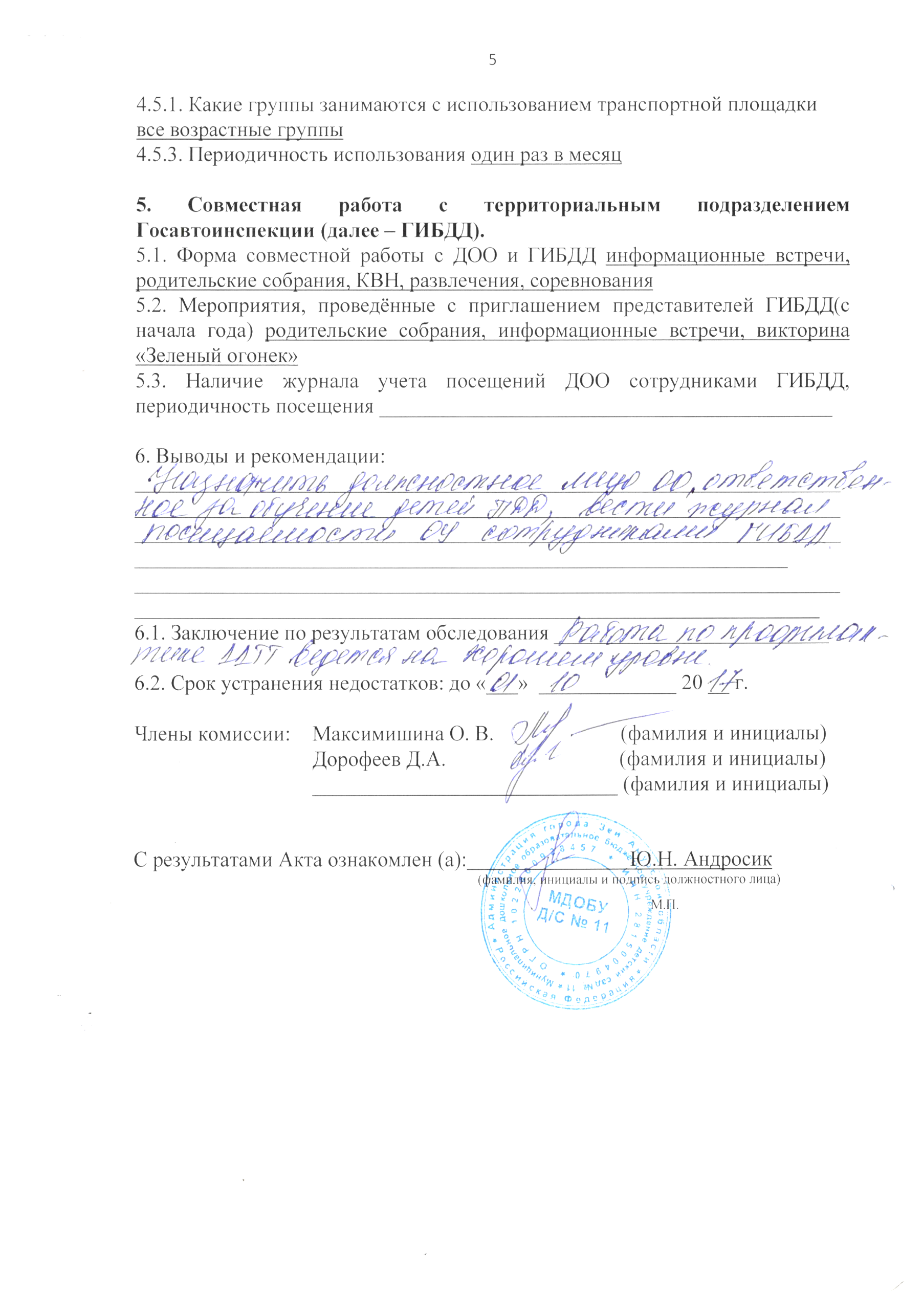 